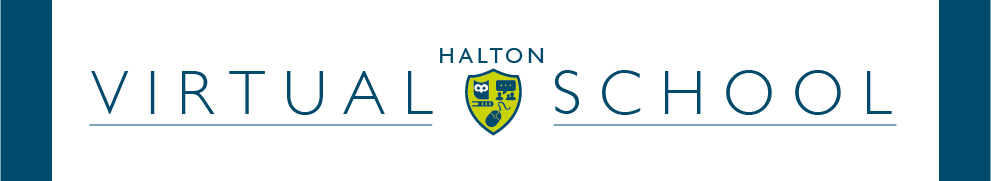 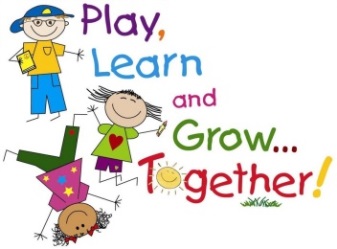 Early Years Personal Education PlanName: EARLY YEARS PEP The Early Years Setting or School will provide the following assessment information for each PEP and forward the completed document following the meeting (or within 5 working days) to joanne.lloyd@halton.gov.uk (EYFS & Primary PEP Coordinator) to be reviewed. If PP+ requests need clarification, the PEP coordinator will contact schools for further information.Review of Previous Steps and Progress Made:How am I doing now?(To be completed by the child or with the support of the designated teacher)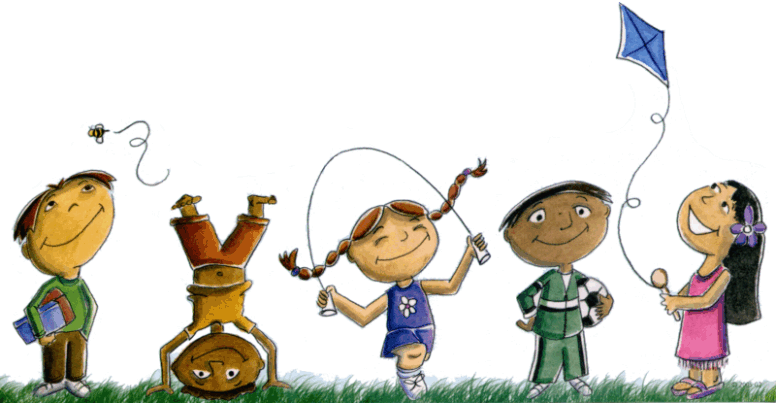 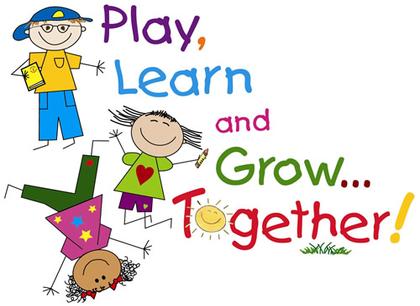 Would I like to attend my PEP meeting?  Yes / NoSummative Assessments Key for Summative Assessments	E = entering	D = developing	S = securePlease insert Autumn assessment in brown ink, spring assessment in green ink and summer assessment in blue ink.Prime AreasDate current assessments were made: _______________Specific AreasEarly Learning Goal Predictions Key for Early Learning Goals:Emerging – If a child is described as emerging, please describe the age band in ‘development matters’ which best describes the child’s development.Expected – the development expected by the end of the Early Years Foundation StageExceeding – describes attainment beyond that which is expected by the end of the Early Years Foundation StageIf the child is described as EMERGING at the end of EYFS then consideration should be given to continuing within the EYFS on transition to Y1 and continue to use the EYFS PEP.My next steps are:Do you wish to apply for Early Years Pupil Premium?  Yes / NoMy name is:My date of birth is:My current age in months is:My early years setting/school is:  The name of my Key Person/Designated Teacher is:The name of my social worker is:The name of my parent/carer is:My attendance this term was:The date of my EYPEP meeting:Is this my first PEP or a review PEP?The date of my next 2 EYPEP meetings are:SEN/Additional Needs(Please attach any additional documents)No SENY/NCausing concernY/NSupport PlanY/NEnhanced ProvisionY/NEHCPY/N               Review date:Primary need:Secondary need:SchoolYes/NoCarersYes/NoDetails/Actions taken:Details/Actions taken:Targets from last PEPAchievedYes/NoPrevious AttainmentCurrent AttainmentProgress and impact of PP+1.2.3.4.Please provide a summary of strengths and any areas requiring support – including comments from all relevant parties. Include termly Boxall Profiles.SettingCarersSocial workerPersonal, Social and Emotional DevelopmentPersonal, Social and Emotional DevelopmentPersonal, Social and Emotional DevelopmentPersonal, Social and Emotional DevelopmentPersonal, Social and Emotional DevelopmentPersonal, Social and Emotional DevelopmentPersonal, Social and Emotional DevelopmentMaking Relationships0-11 months8 – 20Months16 – 26 months22 – 36 months30 – 50 months40 – 60 monthsMaking RelationshipsSelf-Confidence and Self-Awareness 0-11 months8 – 20months16 – 26 months22 – 36 months30 – 50 months40 – 60 monthsSelf-Confidence and Self-Awareness Managing Feelings and Behaviour0-11 months8 – 20months16 – 26 months22 – 36 months30 – 50 months40 – 60 monthsManaging Feelings and BehaviourCommunication and LanguageCommunication and LanguageCommunication and LanguageCommunication and LanguageCommunication and LanguageCommunication and LanguageCommunication and LanguageListening and Attention0-11 months8 – 20months16 – 26 months22 – 36 months30 – 50 months40 – 60 monthsListening and AttentionUnderstanding0-11 months8 – 20months16 – 26 months22 – 36 months30 – 50 months40 – 60 monthsUnderstandingSpeaking0-11 months8 – 20months16 – 26 months22 – 36 months30 – 50 months40 – 60 monthsSpeakingPhysical DevelopmentPhysical DevelopmentPhysical DevelopmentPhysical DevelopmentPhysical DevelopmentPhysical DevelopmentPhysical DevelopmentMoving and Handling0-11 months8 – 20months16 – 26 months22 – 36 months30 – 50 months40 – 60 monthsMoving and HandlingHealth and Self-Care0-11 months8 – 20months16 – 26 months22 – 36 months30 – 50 months40 – 60 monthsHealth and Self-CareLiteracyLiteracyLiteracyLiteracyLiteracyLiteracyLiteracyReading0-11 months8 – 20months16 – 26 months22 – 36 months30 – 50 months40 – 60 monthsReadingWriting0-11 months8 – 20months16 – 26 months22 – 36 months30 – 50 months40 – 60 monthsWritingMathematicsMathematicsMathematicsMathematicsMathematicsMathematicsMathematicsNumbers0-11 months8 – 20months16 – 26 months22 – 36 months30 – 50 months40 – 60 monthsNumbersShape, Space and Measures0-11 months8 – 20months16 – 26 months22 – 36 months30 – 50 months40 – 60 monthsShape, Space and MeasuresUnderstanding the WorldUnderstanding the WorldUnderstanding the WorldUnderstanding the WorldUnderstanding the WorldUnderstanding the WorldUnderstanding the WorldPeople and Communities0-11 months8 – 20months16 – 26 months22 – 36 months30 – 50 months40 – 60 monthsPeople and CommunitiesThe World0-11 months8 – 20months16 – 26 months22 – 36 months30 – 50 months40 – 60 monthsThe WorldTechnology0-11 months8 – 20months16 – 26 months22 – 36 months30 – 50 months40 – 60 monthsTechnologyExpressive Arts and DesignExpressive Arts and DesignExpressive Arts and DesignExpressive Arts and DesignExpressive Arts and DesignExpressive Arts and DesignExpressive Arts and DesignExploring and Using Media and Materials0-11 months8 – 20months16 – 26 months22 – 36 months30 – 50 months40 – 60 monthsExploring and Using Media and MaterialsBeing Imaginative0-11 months8 – 20months16 – 26 months22 – 36 months30 – 50 months40 – 60 monthsBeing ImaginativePrime AreasStages of DevelopmentPrime AreasStages of DevelopmentPersonal, Social and Emotional DevelopmentPersonal, Social and Emotional DevelopmentPersonal, Social and Emotional DevelopmentCommunication and LanguageCommunication and LanguageCommunication and LanguagePhysical DevelopmentPhysical DevelopmentPrime AreasStages of DevelopmentPrime AreasStages of DevelopmentMaking relationshipsSelf-confidence and self-awarenessManaging feelings and behaviourListening and attentionUnderstandingSpeakingMoving and handlingHealth and self-careEarly Learning GoalsEmergingEarly Learning GoalsExpectedEarly Learning GoalsExceedingSpecific AreasStages of DevelopmentSpecific AreasStages of DevelopmentLiteracyLiteracyMathematicsMathematicsUnderstanding the worldUnderstanding the worldUnderstanding the worldExpressive arts and designExpressive arts and designSpecific AreasStages of DevelopmentSpecific AreasStages of DevelopmentReadingWritingNumbersShape, space and measurePeople and communitiesThe worldTechnologyExploring and using media and materialsBeing imaginativeEarly Learning GoalsEmergingEarly Learning GoalsExpectedEarly Learning GoalsExceedingGood Level of Development – am IEmergingGood Level of Development – am IAchievingGood Level of Development – am IExceedingWhat is my target?Why do I need this target?What do I need to do to achieve it?Who will help me achieve it and what will they do?When do I need to achieve it by?How will I know I am on track?123Which target(s) will my Pupil Premium be used for?What will the Pupil Premium be used for?How much will each intervention cost for the term? (Please provide hourly rate is possible)How will the impact of the Pupil Premium be measured?